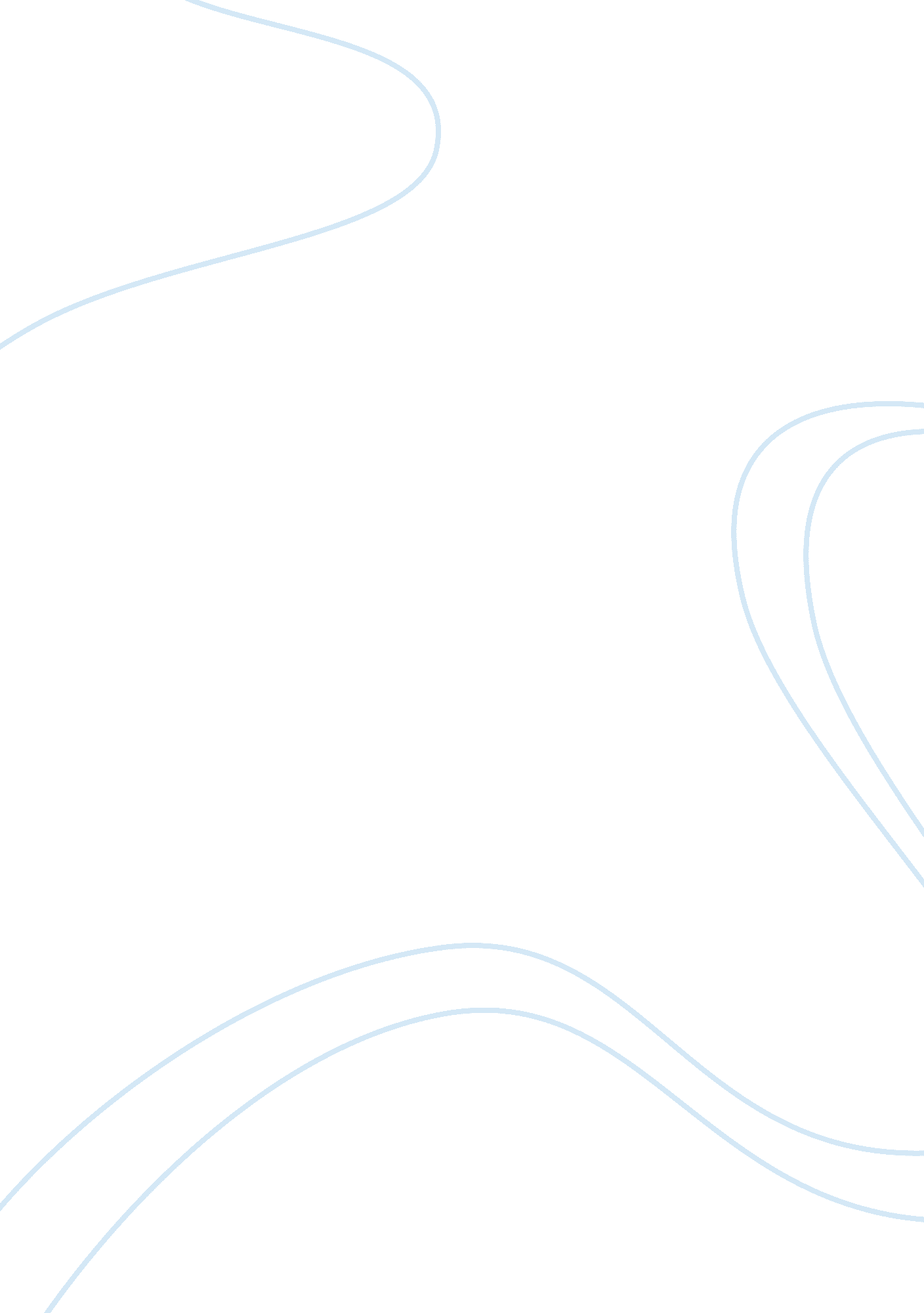 Good essay on session 8Countries, United States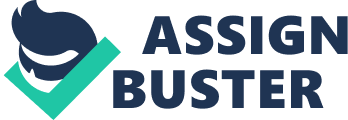 Love, just as it is any moral ethics has proven to be a vital tool in the overcoming of any form of evil in our societies. It should be a priority of every member of any society to be part of anything good. This should be like a wake-up call in our lifetime walk. American prominent figure, a former president, Martin Luther King, Jr, showed us the way to go about this noble yet vibrant idea. Martin Luther King was a man of noble character, full of good deeds and a sense responsibility. As the writer explains, Martin Luther King was an optimist. Through his good deeds, he was able to bring the American dream that many yearned for, to fruition. 
Granted the deeds and ethical works of the former celebrated liberator Martin Luther King, people still face various turbulent moments in their lives. Some may be economically, racially or politically instigated. However, despite the injustices that threaten every survival of the human race, due to these grave crises, people need to focus on the ways that they can best deal with these problems. The sermon provided in the volume I used to provide my analysis, prove that despite the capacity of these problems, people should be able to develop the willpower to deal with these personal as well as the collective problems. The authors uses the Christian message to help people shoulder on their problems that may cloud the individuals’ days and prevent them from achieving their goals. 
Some of the illustrations that were provided during the sermon were useful in helping individuals see the need for never breaking down. For instance, the Stride towards freedom that included three sermons was impactful to many. “ Love in action,” “ Loving your enemy,” and “ Shattered dreams”. These sermons were directed to anyone who would care to listen. Any listening ear rather than the reading eye as the writer puts it. People need to have the listening ear in order to be able to make use of the information they assimilate. 
Individuals need to stop the cultivation of tough minds that block them from accepting the moral obligations that come with their challenges. Just as the gospel demands, a tender heart is necessary for the fondness of the individuals to know their capability. When individuals rise above their disciplined heights of tough-mindedness, they are able to achieve their individual and group capabilities. People should never find pride in being hardhearted. Hardhearted person, according to the writer, never truly love but rather engages people according to their usefulness to them. 
Hardhearted people never experience the beauty of love or life. They never appreciate the beauty of friendship since they are too cold to feel the affection of another. They are too centered to think beyond their own. It is through another’s love that they are linked to the mainland of humanity as personally, they never see the need for love of others. Hardhearted people lack the capacity for genuine brotherhood. He is never moved by the pains and afflictions of their brothers. These are the type of the individuals who would pass the inflicted individuals but never notice their pain. They never see people as worthwhile but rather as objects of impersonal evil doing. 
It is thus clear that individuals of impersonal hardheartedness fondly find no pleasure in the good of others. In order to be like the celebrated Martin Luther King, we are called upon to take the responsibility of the individuals around us and be part of their afflictions. Shouldering the burden of others as our own distinguishes us from the hardhearted individuals and makes us be considerably humane. 